延安大学西安创新学院教务处                                延大西院教通〔2020〕5号关于开展2020届毕业生教材费结算工作的通知各学院：我校2020届毕业生教材费数据已核算完毕并公示无异议，根据《延安大学西安创新学院教材建设及管理办法（暂行）》（延大西院〔2018〕143号），依据多退少补原则，现将结算工作安排如下：一、各学院收通知后通知所有毕业生按照说明线上注册领取学生卡，并按流程缴费或填写退费信息。详细操作见（附件1）二、缴费及查询时间为2020年5月1日-2020年5月5日；财务退费时间为2020年5月11日；银行到账查询时间2020年5月12-13日。三、注意事项：1.因系统要求，银行信息必须属学生本人，不得由亲属、朋友或同学等代收；提供信息需完整，具体到银行卡开卡的支行或分理处。例如“中国建设银行某某支行”；联行号是开户行标识号码，可拨打银行客服或上网查询。需退费学生如在规定时间内未收到银行退费，则表明提供账号信息有误,需重新填报。2.缴费任务财务处规定清缴顺序依次为2016年度预收费、2017年度预收费、2018年度预收费、2019年度预收费、毕业生教材费结算，未按照顺序清缴则不能完成毕业清算。3.“待交费金额”为负数，表明学校将按照规定时间向学生提供账号内退还相应金额；“待交费金额”为正数，表明该生需向学校补交教材费，各学院应对需向学校补交教材费的学生（结算单上“待缴费金额”为正数的学生）讲明学校“据实结算、多退少补”等政策，提醒学生线上补交教材费。需补交教材费的毕业班有：汉语本科16级、护理本科16级、护理专升本18级、环境本科18级及部分学籍异动生，其余毕业班均为退费。请各单位高度重视，确保该项工作如期完成。如有问题，可与教务处或财务处沟通。教务处联系人：  侯瑞婵          电话：18149496816财务处联系人：  王金凤          电话：17791655822附件1.创新学院在线缴费使用流程 延安大学西安创新学院教务处                              2020年4月24日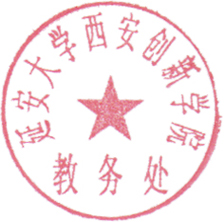 